РАБОЧАЯ ПРОГРАММА УЧЕБНОЙ ДИСЦИПЛИНЫОсновы материаловедения2020Рабочая программа профессионального модуля разработана на основе Федерального государственного образовательного стандарта среднего профессионального образования по профессии54.01.02 ЮвелирОрганизация-разработчик: государственное автономное учреждение Калининградской области профессиональная образовательная организация «Колледж предпринимательства»Разработчики:Гантман А.А. - ГАУ КО «Колледж предпринимательства», преподавательРассмотрена на заседании отделения ювелирного и декоративно-прикладного искусства, Протокол № 1 от 31.08.2020 г.СОДЕРЖАНИЕПАСПОРТ ПРОГРАММЫ УЧЕБНОЙ ДИСЦИПЛИНЫОсновы материаловеденияОбласть применения программыРабочая программа учебной дисциплины является частью программы подготовки квалифицированных рабочих, служащих в соответствии с ФГОС СПО по профессии  54.01.02 Ювелир.Место дисциплины в структуре программы подготовки: обще-профессиональная дисциплина обще-профессионального циклаЦели и задачи учебной дисциплины - требования к результатам освоения дисциплины:В результате освоения дисциплины обучающийся должен уметь:-подбирать материалы для выполнения ювелирных и художественных работ;-применять материалы в соответствии с особенностями выполняемых работ;знать:-общие сведения о строении материалов;-общую классификацию материалов, их характерные свойства и области применения;-общие сведения, назначение, виды и свойства художественных материалов;-физические и химические свойства цветных и драгоценных металлов;-состав и свойства сплавов, драгоценных металлов, их классификацию, применение, пробы и маркировку;-требования к качеству обработки драгоценных (благородных) металлов;-типы материалов для ювелирных вставок;-свойства припоев и флюсов, применяемых в ювелирном производстве;-виды обработки различных материалов;-требования техники безопасности при хранении и использовании различных материалов.Рекомендуемое количество часов на освоение учебной дисциплины:максимальной учебной нагрузки обучающегося - 82 часов, в том числе: обязательной аудиторной учебной нагрузки обучающегося - 55 часа; самостоятельной работы обучающегося - 27 часов;СТРУКТУРА И ПРИМЕРНОЕ СОДЕРЖАНИЕ УЧЕБНОЙ ДИСЦИПЛИНЫОбъем учебной дисциплины и виды учебной работыУСЛОВИЯ РЕАЛИЗАЦИИ ПРОГРАММЫ ДИСЦИПЛИНЫТребования к минимальному материально-техническому обеспечениюРеализация программы дисциплины требует наличия лаборатории материаловедения.Оборудование лаборатории материаловедения и рабочих мест лаборатории:посадочные места по количеству обучающихся - 29рабочее место преподавателя - 1комплект учебно-методической документации-30наглядные пособия (стенды по темам, папки с эскизами, плакаты, дидактический материал, видео-презентации, книги) - 30методические пособия по учебной дисциплине -30Технические средства обучения:технические устройства для аудиовизуального отображения информации - 1аудиовизуальные средства обучения - 1Информационное обеспечение обученияПеречень рекомендуемых учебных изданий, Интернет-ресурсов, дополнительной литературы Основные источники:Алексеев И.С. Металлы драгоценные. - М.: «Газоил-Пресс», 2015. - 400 с.: с вкл.Корнилов Н.И., Солодова Ю.П. Ювелирные камни. - 2-е изд., перер. И доп., - М.: «Недра», 2016. - 282 с., ил.Новиков В.П., Павлов B.C. Ручное изготовление ювелирных украшений. Практ. пособие. - СПБ., «Политехника», 2016. - 208 с., илМарченков В.И. Ювелирное дело: Практ. пособие. 3-е изд., перераб. и доп. - М., «Высшая школа», 2015. - 256 с., ил.Дополнительные источники:ЭрхардБреполь. Теория и практика ювелирного дела. - СПБ.: «Соло», 2016. - 528 с., ил.Карл Кодина. Ювелирное дело. Учебное пособие. Пер. с испанскогоОмск, «Делал - Пресс», 2015 - 172 стр., с ил.Анастейша Янг. Ювелирные техники. — пер с англ. - М.: Изд-во «АРТ-РОДНИК», 2015. - 256 с., ил.ДжимксМакГрас. Декоративная отделка ювелирных изделий.- пер. с. англ. - М., издательство «АРТ-РОДНИК», 2016. - 128 с., ил.Алексеев И.С. Металлы драгоценные. - М.: «Газоил-Пресс», 2015. - 400 с.: с вкл.Простаков С.В. Ювелирное дело. Начальное профессиональное образование,- 2-е изд., пер. и доп. -Ростов н/Д: «Феникс», 2015. - 352 с.Дронова Н.Д. Ювелирные изделия / Справочник-энциклопедия: Классификация. Описание. Оценка.//Приложение к журналу «Ювелир». - М.: Издательский дом «Ювелир». - 2015. - 352 с., ил.Лившиц В.Б. Ювелирные изделия своими руками. Материалы. Технологии: Справочник. - М.: Издательство Оникс, Лист-издат, 2015. - 320 с.: ил.(Справочник мастера).Ковалева Л.А., Крайнов С.Н., Куманин В.И. Материалы ювелирной техники; М., 2015,- 128 с.: 19 цв. ИлЗубрилина С.Н. Справочник по ювелирному делу / Серия «Справочники». - Ростов н/Д: «Феникс», 2015. - 352 с.Интернет-ресурсы:Образовательный портал «Гарант-студент» - http://edu.garant.ru/garant/gs/Форум компании Лассо - http://www.lasso.ru/Металл и обработка - http://forum.ostmetal.info/	4. Отраслевой ювелирный форум - http://www.iewelleryforum.ru/4. КОНТРОЛЬ И ОЦЕНКА РЕЗУЛЬТАТОВ ОСВОЕНИЯ ДИСЦИПЛИНЫКонтроль и оценка результатов освоения дисциплины осуществляется преподавателем в процессе проведения тестирования, а также выполнения обучающимися индивидуальных заданий, проектов, исследований.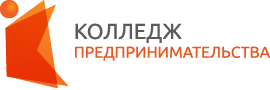 государственное автономное учреждение  Калининградской области профессиональная  образовательная организация «Колледж предпринимательства»стр.ПАСПОРТ РАБОЧЕЙ ПРОГРАММЫ УЧЕБНОЙ ДИСЦИПЛИНЫ5СТРУКТУРА и содержание УЧЕБНОЙ ДИСЦИПЛИНЫ6условия реализации РАБОЧЕЙ программы учебной дисциплины9Контроль и оценка результатов Освоения учебной дисциплины11Вид учебной работыОбъем часовМаксимальная учебная нагрузка (всего)82Обязательная аудиторная учебная нагрузка (всего)55в том числе:     -лабораторные, практические занятия-контрольные работы-курсовая работа (проект)-Самостоятельная работа обучающегося (всего)27Итоговая аттестация: экзаменНаименование разделов и темНаименование разделов и темСодержание учебного материала, лабораторные и практические работы, самостоятельная работа обучающихсяСодержание учебного материала, лабораторные и практические работы, самостоятельная работа обучающихсяСодержание учебного материала, лабораторные и практические работы, самостоятельная работа обучающихсяСодержание учебного материала, лабораторные и практические работы, самостоятельная работа обучающихсяОбъемчасовОбъемчасовУровеньосвоения112222334Тема 1Введение в предметТема 1Введение в предметСодержание учебного материалаСодержание учебного материалаСодержание учебного материалаСодержание учебного материала1010Тема 1Введение в предметТема 1Введение в предмет111Вводная лекция в предмет (цели и задачи, краткая история становления материаловедения)11Тема 1Введение в предметТема 1Введение в предмет222Металлы и сплавы для художественных и ювелирных изделий 11Тема 1Введение в предметТема 1Введение в предмет333Свойства металлов и сплавов для художественных и ювелирных изделий 22Тема 1Введение в предметТема 1Введение в предметПрактическая работа 1 по теме "Способы художественной обработки металлов" (подготовка металла к оксидированию и патинированию)Практическая работа 1 по теме "Способы художественной обработки металлов" (подготовка металла к оксидированию и патинированию)Практическая работа 1 по теме "Способы художественной обработки металлов" (подготовка металла к оксидированию и патинированию)Практическая работа 1 по теме "Способы художественной обработки металлов" (подготовка металла к оксидированию и патинированию)22Тема 1Введение в предметТема 1Введение в предметПрактическая работа 2 по теме "Способы художественной обработки металлов" (подготовка эмали к нанесению на металл)Практическая работа 2 по теме "Способы художественной обработки металлов" (подготовка эмали к нанесению на металл)Практическая работа 2 по теме "Способы художественной обработки металлов" (подготовка эмали к нанесению на металл)Практическая работа 2 по теме "Способы художественной обработки металлов" (подготовка эмали к нанесению на металл)22Тема 1Введение в предметТема 1Введение в предметСамостоятельная работа обучающихсяпроработка конспектов занятий, учебной и специальной литературы (по вопросам к параграфам, главам учебных пособий, составленных преподавателем).Самостоятельная работа обучающихсяпроработка конспектов занятий, учебной и специальной литературы (по вопросам к параграфам, главам учебных пособий, составленных преподавателем).Самостоятельная работа обучающихсяпроработка конспектов занятий, учебной и специальной литературы (по вопросам к параграфам, главам учебных пособий, составленных преподавателем).Самостоятельная работа обучающихсяпроработка конспектов занятий, учебной и специальной литературы (по вопросам к параграфам, главам учебных пособий, составленных преподавателем).33Тема 2. Основные материалы. Драгоценные металлыТема 2. Основные материалы. Драгоценные металлыСодержание учебного материалаСодержание учебного материалаСодержание учебного материалаСодержание учебного материала2525Тема 2. Основные материалы. Драгоценные металлыТема 2. Основные материалы. Драгоценные металлы111Пробы сплавов и клеймение ювелирных изделий22Тема 2. Основные материалы. Драгоценные металлыТема 2. Основные материалы. Драгоценные металлы222Опробование изделий. Техника опробования изделий 22Тема 2. Основные материалы. Драгоценные металлыТема 2. Основные материалы. Драгоценные металлы333Основные характеристики благородных металлов22Тема 2. Основные материалы. Драгоценные металлыТема 2. Основные материалы. Драгоценные металлы444Золото и сплавы на основе золота. золотые сплавы для припоев22Тема 2. Основные материалы. Драгоценные металлыТема 2. Основные материалы. Драгоценные металлы555Влияние легирующих элементов и примесей на свойства сплавов золота.22Тема 2. Основные материалы. Драгоценные металлыТема 2. Основные материалы. Драгоценные металлы666Серебро и сплавы на основе серебра. серебряные сплавы для припоев22Тема 2. Основные материалы. Драгоценные металлыТема 2. Основные материалы. Драгоценные металлы777Влияние легирующих элементов и примесей на свойства сплавов серебра.22Тема 2. Основные материалы. Драгоценные металлыТема 2. Основные материалы. Драгоценные металлы888Платина и платиновые металлы222Тема 2. Основные материалы. Драгоценные металлыТема 2. Основные материалы. Драгоценные металлыПрактическая работа 3 Изучение клейм драгоценных металлов. Переводные коэффициенты для различных систем проб.Практическая работа 3 Изучение клейм драгоценных металлов. Переводные коэффициенты для различных систем проб.Практическая работа 3 Изучение клейм драгоценных металлов. Переводные коэффициенты для различных систем проб.Практическая работа 3 Изучение клейм драгоценных металлов. Переводные коэффициенты для различных систем проб.11Тема 2. Основные материалы. Драгоценные металлыТема 2. Основные материалы. Драгоценные металлыСамостоятельная работа обучающихсяпроработка конспектов занятий, учебной и специальной литературы (по вопросам к параграфам, главам учебных пособий, составленных преподавателем).Самостоятельная работа обучающихсяпроработка конспектов занятий, учебной и специальной литературы (по вопросам к параграфам, главам учебных пособий, составленных преподавателем).Самостоятельная работа обучающихсяпроработка конспектов занятий, учебной и специальной литературы (по вопросам к параграфам, главам учебных пособий, составленных преподавателем).Самостоятельная работа обучающихсяпроработка конспектов занятий, учебной и специальной литературы (по вопросам к параграфам, главам учебных пособий, составленных преподавателем).88Тема 3Основные материалы. Недрагоценные металлыСодержание учебного материалаСодержание учебного материалаСодержание учебного материалаСодержание учебного материалаСодержание учебного материала88Тема 3Основные материалы. Недрагоценные металлы111Цветные металлы и их сплавыЦветные металлы и их сплавы222Тема 3Основные материалы. Недрагоценные металлы222Медь и сплавы на основе медиМедь и сплавы на основе меди222Тема 3Основные материалы. Недрагоценные металлыСамостоятельная работа обучающихсяпроработка конспектов занятий, учебной и специальной литературы (по вопросам к параграфам, главам учебных пособий, составленных преподавателем).Самостоятельная работа обучающихсяпроработка конспектов занятий, учебной и специальной литературы (по вопросам к параграфам, главам учебных пособий, составленных преподавателем).Самостоятельная работа обучающихсяпроработка конспектов занятий, учебной и специальной литературы (по вопросам к параграфам, главам учебных пособий, составленных преподавателем).Самостоятельная работа обучающихсяпроработка конспектов занятий, учебной и специальной литературы (по вопросам к параграфам, главам учебных пособий, составленных преподавателем).Самостоятельная работа обучающихсяпроработка конспектов занятий, учебной и специальной литературы (по вопросам к параграфам, главам учебных пособий, составленных преподавателем).44Тема4Неметаллические материалыСодержание учебного материалаСодержание учебного материалаСодержание учебного материалаСодержание учебного материалаСодержание учебного материала44Тема4Неметаллические материалы111Неметаллические материалы: пластмассы, керамика, стекло, дерево. Композиты. Неметаллические материалы: пластмассы, керамика, стекло, дерево. Композиты. 222Тема4Неметаллические материалыСамостоятельная работа обучающихсяпроработка конспектов занятий, учебной и специальной литературы (по вопросам к параграфам, главам учебных пособий, составленных преподавателем).Самостоятельная работа обучающихсяпроработка конспектов занятий, учебной и специальной литературы (по вопросам к параграфам, главам учебных пособий, составленных преподавателем).Самостоятельная работа обучающихсяпроработка конспектов занятий, учебной и специальной литературы (по вопросам к параграфам, главам учебных пособий, составленных преподавателем).Самостоятельная работа обучающихсяпроработка конспектов занятий, учебной и специальной литературы (по вопросам к параграфам, главам учебных пособий, составленных преподавателем).Самостоятельная работа обучающихсяпроработка конспектов занятий, учебной и специальной литературы (по вопросам к параграфам, главам учебных пособий, составленных преподавателем).22Тема 5Вспомогательные материалыСодержание учебного материалаСодержание учебного материалаСодержание учебного материалаСодержание учебного материалаСодержание учебного материала34Тема 5Вспомогательные материалы11Вспомогательные материалы. Техника безопасности при работе с ними.Вспомогательные материалы. Техника безопасности при работе с ними.Вспомогательные материалы. Техника безопасности при работе с ними.122Тема 5Вспомогательные материалы22Литейные материалы и формы. Теоретические основы производства резиновых пресс-форм. Резиновые смеси для их производства, их свойстваЛитейные материалы и формы. Теоретические основы производства резиновых пресс-форм. Резиновые смеси для их производства, их свойстваЛитейные материалы и формы. Теоретические основы производства резиновых пресс-форм. Резиновые смеси для их производства, их свойства222Тема 5Вспомогательные материалы33Литейные материалы и формы.  Теоретические основы изготовления выплавляемых моделей. Модельные составы, их свойстваЛитейные материалы и формы.  Теоретические основы изготовления выплавляемых моделей. Модельные составы, их свойстваЛитейные материалы и формы.  Теоретические основы изготовления выплавляемых моделей. Модельные составы, их свойства222Тема 5Вспомогательные материалы44Требования и материалы для изготовления мастер-моделиТребования и материалы для изготовления мастер-моделиТребования и материалы для изготовления мастер-модели222Тема 5Вспомогательные материалы55Воски для изготовлнеия ЛПСВоски для изготовлнеия ЛПСВоски для изготовлнеия ЛПС222Тема 5Вспомогательные материалы66Теоретические основы производства огнеупорных литейных форм, их свойства. Технология изготовленияТеоретические основы производства огнеупорных литейных форм, их свойства. Технология изготовленияТеоретические основы производства огнеупорных литейных форм, их свойства. Технология изготовления2Тема 5Вспомогательные материалы77Химические реактивы. Кислоты, щелочи, солиХимические реактивы. Кислоты, щелочи, солиХимические реактивы. Кислоты, щелочи, соли1Тема 5Вспомогательные материалы88Фиксирующие материалыФиксирующие материалыФиксирующие материалы1Тема 5Вспомогательные материалы99Флюсы для плавки и пайки. Обезжиривающие средстваФлюсы для плавки и пайки. Обезжиривающие средстваФлюсы для плавки и пайки. Обезжиривающие средства1Тема 5Вспомогательные материалыПрактическая работа 4 Изготовление резиновой пресс-формыПрактическая работа 4 Изготовление резиновой пресс-формыПрактическая работа 4 Изготовление резиновой пресс-формыПрактическая работа 4 Изготовление резиновой пресс-формыПрактическая работа 4 Изготовление резиновой пресс-формы2Тема 5Вспомогательные материалыПрактическая работа 5 Изготовление восковки через пресс-формуПрактическая работа 5 Изготовление восковки через пресс-формуПрактическая работа 5 Изготовление восковки через пресс-формуПрактическая работа 5 Изготовление восковки через пресс-формуПрактическая работа 5 Изготовление восковки через пресс-форму2Тема 5Вспомогательные материалыПрактическая работа 6 Приготовление огнеупорной литейной формыПрактическая работа 6 Приготовление огнеупорной литейной формыПрактическая работа 6 Приготовление огнеупорной литейной формыПрактическая работа 6 Приготовление огнеупорной литейной формыПрактическая работа 6 Приготовление огнеупорной литейной формы2Тема 5Вспомогательные материалыПрактическая работа 7 Изготовление флюсов для пайкиПрактическая работа 7 Изготовление флюсов для пайкиПрактическая работа 7 Изготовление флюсов для пайкиПрактическая работа 7 Изготовление флюсов для пайкиПрактическая работа 7 Изготовление флюсов для пайки2Тема 5Вспомогательные материалыПрактическая работа 8 Изготовление отбеловПрактическая работа 8 Изготовление отбеловПрактическая работа 8 Изготовление отбеловПрактическая работа 8 Изготовление отбеловПрактическая работа 8 Изготовление отбелов2Тема 5Вспомогательные материалыСамостоятельная работа обучающихсяпроработка конспектов занятий, учебной и специальной литературы (по вопросам к параграфам, главам учебных пособий, составленных преподавателем).Самостоятельная работа обучающихсяпроработка конспектов занятий, учебной и специальной литературы (по вопросам к параграфам, главам учебных пособий, составленных преподавателем).Самостоятельная работа обучающихсяпроработка конспектов занятий, учебной и специальной литературы (по вопросам к параграфам, главам учебных пособий, составленных преподавателем).Самостоятельная работа обучающихсяпроработка конспектов занятий, учебной и специальной литературы (по вопросам к параграфам, главам учебных пособий, составленных преподавателем).Самостоятельная работа обучающихсяпроработка конспектов занятий, учебной и специальной литературы (по вопросам к параграфам, главам учебных пособий, составленных преподавателем).10ВсегоВсегоВсегоВсегоВсего82Результаты обучения (освоенные умения, усвоенные знания)Формы и методы контроля и оценки результатов обученияУмения:подбирать материалы для выполнения ювелирных и художественных работ;применять материалы в соответствии с особенностями выполняемых работ. Знания:общие сведения о строении материалов;общую классификацию материалов, их характерные свойства и области применения;общие сведения, назначение, виды и свойства художественных материалов;физические и химические свойства цветных и драгоценных металлов;состав и свойства сплавов драгоценных металлов, их классификацию, применение, пробы и маркировку;требования к качеству обработки драгоценных (благородных) металлов;типы материалов для ювелирных вставок;свойства припоев и флюсов, применяемых в ювелирном производстве;виды обработки различных материаловтребования техники безопасности при хранении и использовании различных материалов.Экспертная оценка результатов деятельности обучающихся в процессе освоения образовательной программы:на практических занятиях при решении ситуационных задач;при подготовке сообщений, докладов, презентаций;при выполнении работ на различных этапах учебной и производственной практик;при проведении контроля знаний.